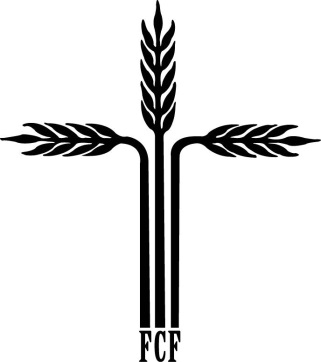 FCFI Conference AgendaJuly 31-August 2, 2015 Blue Gate Garden InnShipshewana, IndianaFCFI Conference AgendaJuly 31-August 2, 2015 Blue Gate Garden InnShipshewana, IndianaFCFI Conference AgendaJuly 31-August 2, 2015 Blue Gate Garden InnShipshewana, Indiana“Keep yourselves in the love of God, looking for the mercy of our Lord Jesus Christ unto eternal life, and of some have compassion, making a difference.”    Jude 21 & 22 (KJV)“Keep yourselves in the love of God, looking for the mercy of our Lord Jesus Christ unto eternal life, and of some have compassion, making a difference.”    Jude 21 & 22 (KJV)“Keep yourselves in the love of God, looking for the mercy of our Lord Jesus Christ unto eternal life, and of some have compassion, making a difference.”    Jude 21 & 22 (KJV)“Keep yourselves in the love of God, looking for the mercy of our Lord Jesus Christ unto eternal life, and of some have compassion, making a difference.”    Jude 21 & 22 (KJV)On your own...enjoyOn your own...enjoyEarly Arrival Opportunities in Shipshewana  on Thursday and FridayEarly Arrival Opportunities in Shipshewana  on Thursday and FridayEarly Arrival Opportunities in Shipshewana  on Thursday and FridayEarly Arrival Opportunities in Shipshewana  on Thursday and FridayEarly Arrival Opportunities in Shipshewana  on Thursday and Friday Area Attractions Area AttractionsOn your own...enjoyOn your own...enjoyShoppingEatingEatingSight-SeeingThursday, July 30th11:00 am -7:45 pmThursday, July 30th11:00 am -7:45 pmCountry and Garden TourCoachman Trailer Factory TourPicnic at Bonnyville Mills Park1832 Grist Mill, Krider’s Gardens, Dutch Market, Noodle Factory Deutsch Kase Haus/Little Helpers Quilt and Jelly StoreDinner at Das EssenhausCountry and Garden TourCoachman Trailer Factory TourPicnic at Bonnyville Mills Park1832 Grist Mill, Krider’s Gardens, Dutch Market, Noodle Factory Deutsch Kase Haus/Little Helpers Quilt and Jelly StoreDinner at Das EssenhausCountry and Garden TourCoachman Trailer Factory TourPicnic at Bonnyville Mills Park1832 Grist Mill, Krider’s Gardens, Dutch Market, Noodle Factory Deutsch Kase Haus/Little Helpers Quilt and Jelly StoreDinner at Das EssenhausCountry and Garden TourCoachman Trailer Factory TourPicnic at Bonnyville Mills Park1832 Grist Mill, Krider’s Gardens, Dutch Market, Noodle Factory Deutsch Kase Haus/Little Helpers Quilt and Jelly StoreDinner at Das EssenhausCountry and Garden TourCoachman Trailer Factory TourPicnic at Bonnyville Mills Park1832 Grist Mill, Krider’s Gardens, Dutch Market, Noodle Factory Deutsch Kase Haus/Little Helpers Quilt and Jelly StoreDinner at Das EssenhausFriday, July 31st9:00 am - 5:00 pmFriday, July 31st9:00 am - 5:00 pmHorse Auction (on your own)Log Cabin Furniture FactoryHaystack Meal at the BarnMen at Stanley Miller Farm TourLadies to Bag Factory & Depot MCC Quilting RoomCowboy Church @ 4:00-NE corner of Hotel lawnHorse Auction (on your own)Log Cabin Furniture FactoryHaystack Meal at the BarnMen at Stanley Miller Farm TourLadies to Bag Factory & Depot MCC Quilting RoomCowboy Church @ 4:00-NE corner of Hotel lawnHorse Auction (on your own)Log Cabin Furniture FactoryHaystack Meal at the BarnMen at Stanley Miller Farm TourLadies to Bag Factory & Depot MCC Quilting RoomCowboy Church @ 4:00-NE corner of Hotel lawnHorse Auction (on your own)Log Cabin Furniture FactoryHaystack Meal at the BarnMen at Stanley Miller Farm TourLadies to Bag Factory & Depot MCC Quilting RoomCowboy Church @ 4:00-NE corner of Hotel lawnHorse Auction (on your own)Log Cabin Furniture FactoryHaystack Meal at the BarnMen at Stanley Miller Farm TourLadies to Bag Factory & Depot MCC Quilting RoomCowboy Church @ 4:00-NE corner of Hotel lawnRegistration Begins3:00 pm-5:00 pmRegistration Begins3:00 pm-5:00 pm22nd Annual FCFI Conference Registration at the Blue Gate Garden Inn 22nd Annual FCFI Conference Registration at the Blue Gate Garden Inn 22nd Annual FCFI Conference Registration at the Blue Gate Garden Inn 22nd Annual FCFI Conference Registration at the Blue Gate Garden Inn 22nd Annual FCFI Conference Registration at the Blue Gate Garden Inn 5:30pm-6:30pm5:30pm-6:30pmConference Dinner at theBlue Gate Garden InnConference Dinner at theBlue Gate Garden InnConference Dinner at theBlue Gate Garden InnConference Dinner at theBlue Gate Garden InnConference Dinner at theBlue Gate Garden Inn6:30pm – 7:00pm6:30pm – 7:00pmWelcome and getting to know one anotherMeet Staff, Area Directors, US & Canadian BoardsPlanning Committee MembersRejoicing through singing with Pastor Dorant Brown, JamaicaWelcome and getting to know one anotherMeet Staff, Area Directors, US & Canadian BoardsPlanning Committee MembersRejoicing through singing with Pastor Dorant Brown, JamaicaWelcome and getting to know one anotherMeet Staff, Area Directors, US & Canadian BoardsPlanning Committee MembersRejoicing through singing with Pastor Dorant Brown, JamaicaWelcome and getting to know one anotherMeet Staff, Area Directors, US & Canadian BoardsPlanning Committee MembersRejoicing through singing with Pastor Dorant Brown, JamaicaWelcome and getting to know one anotherMeet Staff, Area Directors, US & Canadian BoardsPlanning Committee MembersRejoicing through singing with Pastor Dorant Brown, Jamaica7:00pm-9:00pm7:00pm-9:00pmSession ISession IFriday Evening SessionDennis Schlagel, MCGreetings from Craig Deall-Foundations for FarmingPete Hughes-Russian Mission UpdateReport on 21 years of Ministry in Albania-George Holmes Report on Kenyan School & Well-George Hutchings & KabirosReport on Haiti-Paul Herrold & Chloe HerroldFriday Evening SessionDennis Schlagel, MCGreetings from Craig Deall-Foundations for FarmingPete Hughes-Russian Mission UpdateReport on 21 years of Ministry in Albania-George Holmes Report on Kenyan School & Well-George Hutchings & KabirosReport on Haiti-Paul Herrold & Chloe HerroldFriday Evening SessionDennis Schlagel, MCGreetings from Craig Deall-Foundations for FarmingPete Hughes-Russian Mission UpdateReport on 21 years of Ministry in Albania-George Holmes Report on Kenyan School & Well-George Hutchings & KabirosReport on Haiti-Paul Herrold & Chloe HerroldFriday Evening SessionDennis Schlagel, MCGreetings from Craig Deall-Foundations for FarmingPete Hughes-Russian Mission UpdateReport on 21 years of Ministry in Albania-George Holmes Report on Kenyan School & Well-George Hutchings & KabirosReport on Haiti-Paul Herrold & Chloe HerroldFriday Evening SessionDennis Schlagel, MCGreetings from Craig Deall-Foundations for FarmingPete Hughes-Russian Mission UpdateReport on 21 years of Ministry in Albania-George Holmes Report on Kenyan School & Well-George Hutchings & KabirosReport on Haiti-Paul Herrold & Chloe Herrold9:00pm-10:00pm9:00pm-10:00pmSession ISession IAfterglowBlueberries and ice creamAfterglowBlueberries and ice creamAfterglowBlueberries and ice creamAfterglowBlueberries and ice creamAfterglowBlueberries and ice cream6:30am-7:00 amSaturday Sessions, August 1, 2015Early Bird Devotions with Angus BuchanSaturday Sessions, August 1, 2015Early Bird Devotions with Angus BuchanSaturday Sessions, August 1, 2015Early Bird Devotions with Angus BuchanSaturday Sessions, August 1, 2015Early Bird Devotions with Angus BuchanSaturday Sessions, August 1, 2015Early Bird Devotions with Angus BuchanSaturday Sessions, August 1, 2015Early Bird Devotions with Angus BuchanEarly Bird Devotions (with ...Mike Sweeny...other suggestions...)7:00am-8:30am BreakfastBreakfastBreakfastBreakfastBreakfastBreakfastBreakfast by the Ohio RiverSaturday Morning & Afternoon SessionsTodd Brace, President of the Board, MCSaturday Morning & Afternoon SessionsTodd Brace, President of the Board, MCSaturday Morning & Afternoon SessionsTodd Brace, President of the Board, MCSaturday Morning & Afternoon SessionsTodd Brace, President of the Board, MCSaturday Morning & Afternoon SessionsTodd Brace, President of the Board, MCSaturday Morning & Afternoon SessionsTodd Brace, President of the Board, MC8:30am-8:45amSession II Session II Rejoicing with songs of praise and worship With Pastor Dorant Brown, JamaicaRejoicing with songs of praise and worship With Pastor Dorant Brown, JamaicaRejoicing with songs of praise and worship With Pastor Dorant Brown, JamaicaRejoicing with songs of praise and worship With Pastor Dorant Brown, JamaicaRejoicing with songs of praise and worship With Pastor Dorant Brown, JamaicaRejoicing with songs of praise and worship With Pastor Dorant Brown, Jamaica8:45am – 9:45amSession II Session II FCFI International UpdatesFCF-Canada....Mike Sweeney, President, FCF CanadaFCFI....Farm Show Evangelism with Bill Brown (new colored tract)FCFI-New Zealand...Dennis Schlagel, Executive Director, FCFIFCFI Area Director Leadership...Roles, Reports & Engaging MembersFCFI 23rd Conference....in Branson, MO  Kendal & Virginia PlinerFCFI International UpdatesFCF-Canada....Mike Sweeney, President, FCF CanadaFCFI....Farm Show Evangelism with Bill Brown (new colored tract)FCFI-New Zealand...Dennis Schlagel, Executive Director, FCFIFCFI Area Director Leadership...Roles, Reports & Engaging MembersFCFI 23rd Conference....in Branson, MO  Kendal & Virginia PlinerFCFI International UpdatesFCF-Canada....Mike Sweeney, President, FCF CanadaFCFI....Farm Show Evangelism with Bill Brown (new colored tract)FCFI-New Zealand...Dennis Schlagel, Executive Director, FCFIFCFI Area Director Leadership...Roles, Reports & Engaging MembersFCFI 23rd Conference....in Branson, MO  Kendal & Virginia PlinerFCFI International UpdatesFCF-Canada....Mike Sweeney, President, FCF CanadaFCFI....Farm Show Evangelism with Bill Brown (new colored tract)FCFI-New Zealand...Dennis Schlagel, Executive Director, FCFIFCFI Area Director Leadership...Roles, Reports & Engaging MembersFCFI 23rd Conference....in Branson, MO  Kendal & Virginia PlinerFCFI International UpdatesFCF-Canada....Mike Sweeney, President, FCF CanadaFCFI....Farm Show Evangelism with Bill Brown (new colored tract)FCFI-New Zealand...Dennis Schlagel, Executive Director, FCFIFCFI Area Director Leadership...Roles, Reports & Engaging MembersFCFI 23rd Conference....in Branson, MO  Kendal & Virginia PlinerFCFI International UpdatesFCF-Canada....Mike Sweeney, President, FCF CanadaFCFI....Farm Show Evangelism with Bill Brown (new colored tract)FCFI-New Zealand...Dennis Schlagel, Executive Director, FCFIFCFI Area Director Leadership...Roles, Reports & Engaging MembersFCFI 23rd Conference....in Branson, MO  Kendal & Virginia Pliner9:45am- – 10:00amSession II Session II BreakBreakBreakBreakBreakBreak10:00am-10:45amSession II Session II Igniter groupsBoardMemberLeadersIgniter GroupsBoardMember LeadersIgniter GroupsBoardMember LeadersYouth SessionsTravel by hay wagon to hand milk a cow at Stutzman’s Horse & Dairy Farm   9:00-11:00Youth SessionsTravel by hay wagon to hand milk a cow at Stutzman’s Horse & Dairy Farm   9:00-11:00Youth SessionsTravel by hay wagon to hand milk a cow at Stutzman’s Horse & Dairy Farm   9:00-11:0011:00am-12:00pmWorkshop Tract 1Workshop Tract 1Foundations for Farming-The VisionCraig Deall(Foundation for Farming)Cultivating Friendship with Bloke ShedsDennis SchlagelOrdinary to ExtraordinaryLaura LoveberryFriends Puppets Children’s MinistriesJerry & Vicki Myers12:10pm-12:50pmLunch at the Blue Gate Garden InnLunch at the Blue Gate Garden InnLunch at the Blue Gate Garden InnLunch at the Blue Gate Garden Inn1:00pm-2:00pmWorkshopTract 2WorkshopTract 2Foundational Farming PracticesCraig DeallThe Great Commission-By All MeansMichael Bond(Global Radio Outreach)Declutter Your LifeLaura LoveberryFriends Puppets Children’s MinistriesJerry & Vicki Myers2:00pm-3:00pmFCF-JamaicaDorant BrownFCF-JamaicaDorant BrownFCF-JamaicaDorant BrownFCF-JamaicaDorant Brown3:00pm-5:30pmFree timeFree timeFree timeFree time5:30pm-6:30pmDinner at the Blue Gate Garden InnDinner at the Blue Gate Garden InnDinner at the Blue Gate Garden InnDinner at the Blue Gate Garden InnDinner at the Blue Gate Garden InnDinner at the Blue Gate Garden Inn6:30pm – 7:30pm7:30pm-7:45pm7:45pm-8:00pm8:00pm-9:00pmSession IIISaturday Evening SessionDennis Schlagel, MCConcert -  By Grace (Amos and Margaret Raber)FCFI Presidential Address by Todd Brace, PresidentOffering Presentation I Once Had a Farm in Africa-Craig DeallSaturday Evening SessionDennis Schlagel, MCConcert -  By Grace (Amos and Margaret Raber)FCFI Presidential Address by Todd Brace, PresidentOffering Presentation I Once Had a Farm in Africa-Craig DeallSaturday Evening SessionDennis Schlagel, MCConcert -  By Grace (Amos and Margaret Raber)FCFI Presidential Address by Todd Brace, PresidentOffering Presentation I Once Had a Farm in Africa-Craig DeallSaturday Evening SessionDennis Schlagel, MCConcert -  By Grace (Amos and Margaret Raber)FCFI Presidential Address by Todd Brace, PresidentOffering Presentation I Once Had a Farm in Africa-Craig DeallSaturday Evening SessionDennis Schlagel, MCConcert -  By Grace (Amos and Margaret Raber)FCFI Presidential Address by Todd Brace, PresidentOffering Presentation I Once Had a Farm in Africa-Craig DeallSaturday Evening SessionDennis Schlagel, MCConcert -  By Grace (Amos and Margaret Raber)FCFI Presidential Address by Todd Brace, PresidentOffering Presentation I Once Had a Farm in Africa-Craig Deall9:00pm-10:00pmSession IIIAfterglow & Auction	Blueberries and ice creamAfterglow & Auction	Blueberries and ice creamAfterglow & Auction	Blueberries and ice creamAfterglow & Auction	Blueberries and ice creamAfterglow & Auction	Blueberries and ice creamAfterglow & Auction	Blueberries and ice creamSunday August 26:30am-7:00 am7:00 am-8:30am8:30am-9:30am9:30am -10:30am10:30am-12:00pm12:00 Noon       Session IVEarly Bird Devotions with Angus BuchanBreakfast Igniter Groups (Same group and location)Check out of your roomSunday Morning SessionWalter Powell, MC  Worship Service   Praise and Worship Singing with Pastor Dorant Brown, Jamaica   Worship Speaker-Walter Powell Lunch at the Blue Gate Garden InnEarly Bird Devotions with Angus BuchanBreakfast Igniter Groups (Same group and location)Check out of your roomSunday Morning SessionWalter Powell, MC  Worship Service   Praise and Worship Singing with Pastor Dorant Brown, Jamaica   Worship Speaker-Walter Powell Lunch at the Blue Gate Garden InnEarly Bird Devotions with Angus BuchanBreakfast Igniter Groups (Same group and location)Check out of your roomSunday Morning SessionWalter Powell, MC  Worship Service   Praise and Worship Singing with Pastor Dorant Brown, Jamaica   Worship Speaker-Walter Powell Lunch at the Blue Gate Garden InnEarly Bird Devotions with Angus BuchanBreakfast Igniter Groups (Same group and location)Check out of your roomSunday Morning SessionWalter Powell, MC  Worship Service   Praise and Worship Singing with Pastor Dorant Brown, Jamaica   Worship Speaker-Walter Powell Lunch at the Blue Gate Garden InnEarly Bird Devotions with Angus BuchanBreakfast Igniter Groups (Same group and location)Check out of your roomSunday Morning SessionWalter Powell, MC  Worship Service   Praise and Worship Singing with Pastor Dorant Brown, Jamaica   Worship Speaker-Walter Powell Lunch at the Blue Gate Garden InnEarly Bird Devotions with Angus BuchanBreakfast Igniter Groups (Same group and location)Check out of your roomSunday Morning SessionWalter Powell, MC  Worship Service   Praise and Worship Singing with Pastor Dorant Brown, Jamaica   Worship Speaker-Walter Powell Lunch at the Blue Gate Garden InnEarly Bird Devotions with Angus BuchanBreakfast Igniter Groups (Same group and location)Check out of your roomSunday Morning SessionWalter Powell, MC  Worship Service   Praise and Worship Singing with Pastor Dorant Brown, Jamaica   Worship Speaker-Walter Powell Lunch at the Blue Gate Garden Inn